Приложение 2УТВЕРЖДЕНОПриказом № 270/1  от 16.09.2019  годаПРАВИЛАиспользования и размещения информации справочного характера о мероприятиив рамках договоров возмездного оказания услуг по распространению и реализации билетов на зрелищные мероприятияИнформация о мероприятии/репертуаре: Содержание информации: наименование мероприятия, наименование сценической площадки, дата и время проведения (для объектов с ежедневной возможностью посещения -  режим работы и правила посещения, срок действия билета), особое указание на премьерные/гастрольные/фестивальные мероприятия, продолжительность мероприятия, жанр, аннотация, автор/режиссер/актеры либо состав участников, для детских мероприятий дополнительно: для какого возраста предназначено мероприятие, с какого возраста необходим билет, перечень видов билетов и тарифов (с их подробным описанием), фото- и видео-материалы. Информация предоставляется не позднее даты передачи билетной информации для формирования билетов.Информация размещается ДТЗК:в информационной системе продажи билетов;на официальном сайте ДТЗК www.bileter.ru (сайт);при наличии возможности и соблюдении сроков, указанных в пункте 1.3., размещается на ресурсах ДТЗК, указанных в п.1.3. Объем,  порядок и форма размещения информации определяются ДТЗК самостоятельно. Выбор информации для афиши «Театрально-концертный  Петербург для детей» осуществляется в соответствии с рекомендациями органов государственной власти  в сфере образования и культуры.Размещение информации на ресурсах ДТЗКИнформационный модуль ДТЗК (размещение в соответствии с п.3.3.4. Договора)Образцы информационного модуля ДТЗК можно получить в  рекламном отделе либо на официальном сайте ДТЗК www.bileter.ru в разделе «Сотрудничество». Размеры информационного модуля на полиграфической продукции должны быть не менее: для формата А1 – горизонтальный 594х68 мм, для формата А5 – горизонтальный 148х17 мм, для остальных форматов – горизонтальный  из расчета 9 (Девять) процентов от общей площади носителя. Недопустимо внесение каких-либо изменений (изменения цветовой гаммы, пропорций, размеров и т. п.) в размещаемый  информационный модуль ДТЗК.Образец информационного модуля ДТЗК: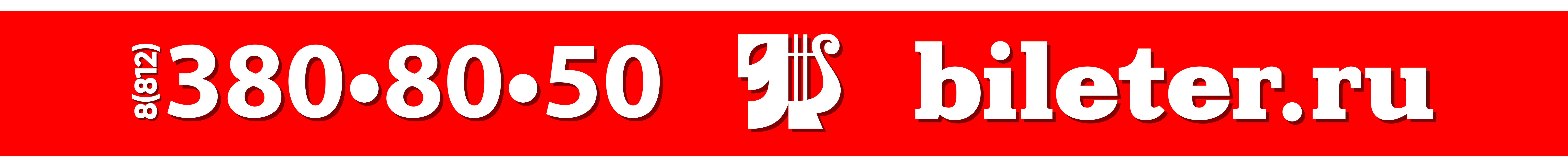 Афиши зрелищных мероприятийДля оказания услуг по распространению билетов в ДТЗК предоставляются афиши с вертикальным расположением макета в следующем составе:не менее 70 шт.  информационных носителей формата А5;Возможность размещения информационных носителей форматов А1, А6 , а также необходимое количество для размещения  согласовывается дополнительно  с отделом рекламы. Макеты афиш должны быть предварительно согласованы с рекламным отделом ДТЗК.  3.4. На афише категорически запрещается размещение: логотипов, сайтов, и прочей контактной информации сторонних билетных операторов и организаций;информации о стоимости билетов;текст  «Билеты без наценки (комиссии)»;информацию о предоставляемых скидках;рекламу  не мероприятия (реклама бонусов, не продающихся в кассах ДТЗК);стоимость билетов, подарков, услуг и т.д. (любые цены на афише);рекламу алкогольной и табачной продукции (федеральный закон № 38-ФЗ от 13 марта 2006 года «О рекламе»);информацию о мероприятиях, которые не продаются в кассах ДТЗК.Согласованные афиши передаются  в рекламный  отдел ДТЗК не позднее даты передачи билетной информации. Бланки билетовОбразцы бланков, используемых ДТЗК для формирования билетов: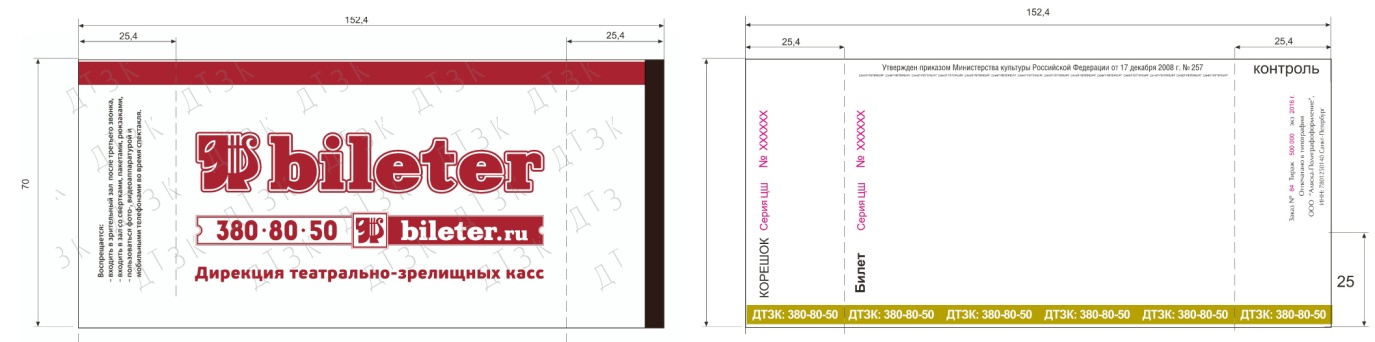 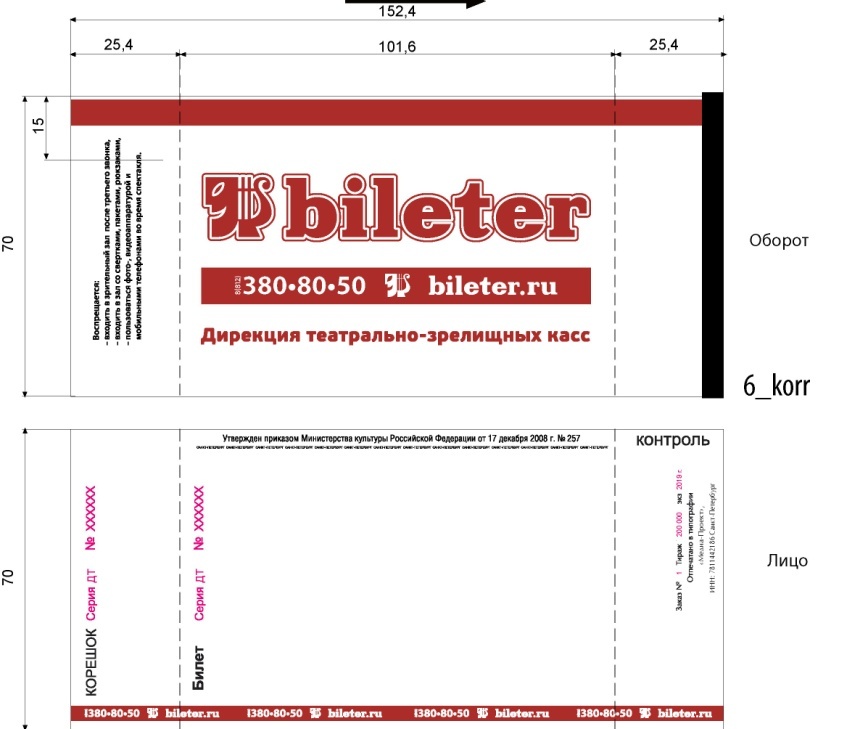 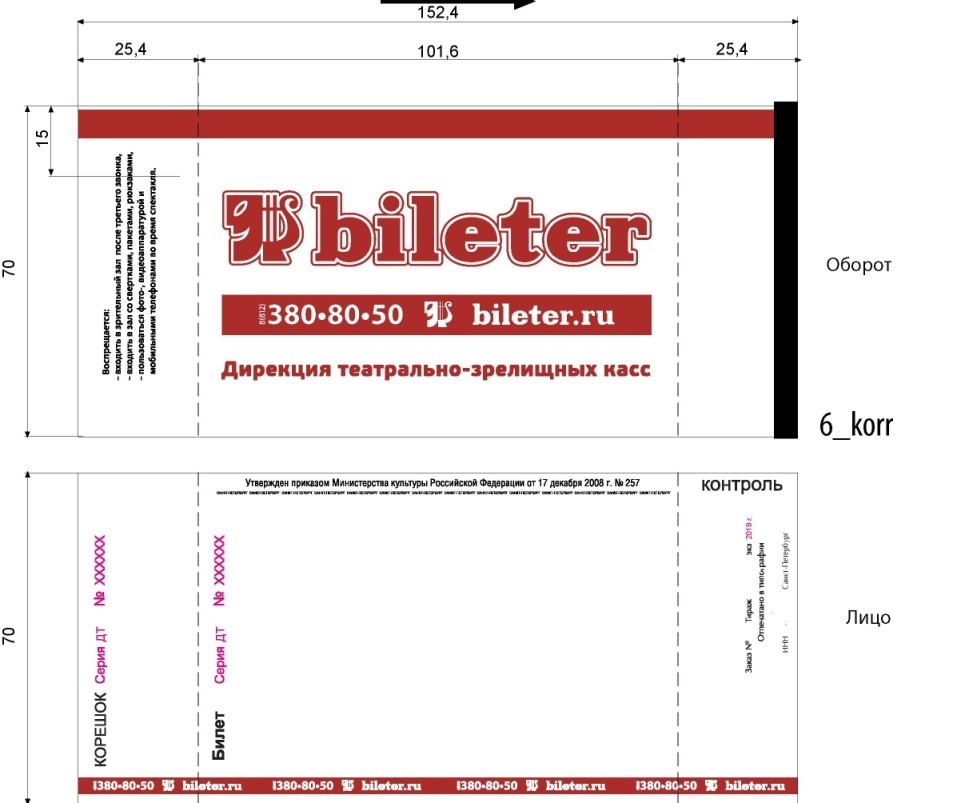 На лицевой стороне формируемых билетов может быть размещена дополнительная информация о мероприятии, предварительно согласованная с ДТЗК. Объем информации ограничен площадью строки для дополнительной информации в нижней части билета.На оборотной стороне формируемых билетов ДТЗК размещает дополнительную информацию о своей организации (в том числе рекламную).Информация размещается при условии, что это не вносит изменений в форму бланков строгой отчетности, информация не противоречит действующему законодательству, этическим и моральным нормам, а также не противоречит характеру отношений сторон в рамках договора на распространение билетов. Вид размещения информацииИнформационные носителиХарактеристика информационного носителяСроки предоставления информацииПримечаниестрокаНовогодний буклетПериодичность - 1 раз в год. Репертуарный период -период детских  новогодних школьных каникулыТираж - 2-3 тысячи экз.до 05 ноябряДТЗК вправе не размещать информацию о мероприятии, если в указанные сроки в ДТЗК не открыты продажи на данное мероприятиестрокаСводная афиша репертуара зрелищных мероприятий в Санкт-ПетербургеПериодичность - 3 раза в месяц. Репертуарный период - декада.  Тираж 350 экз.1я декада репертуара- до 05 числа предшествующего месяца; 2я и 3я декады - до 10 числа и до 30 числа предшествующего месяца соответственно ДТЗК вправе не размещать информацию о мероприятии, если в указанные сроки в ДТЗК не открыты продажи на данное мероприятиестрокаКаникулярная афишаПериодичность – 3 раза в год. афиши.Репертуарный период - период  детских школьных каникул: весенние, осенние и зимние каникулы.Тираж - 120 шт.В весеннюю афишу – до 01.03, в осеннюю – до 10.10, в зимнюю – до 05.12ДТЗК вправе не размещать информацию о мероприятии, если в указанные сроки в ДТЗК не открыты продажи на данное мероприятиебаннер на странице мероприятия официальный сайт ДТЗК www.bileter.ruБаннер 600*300 горизонтальный. Размещается на странице мероприятияне позднее передачи билетной информации.фотогалерея на странице мероприятияофициальный сайт ДТЗК www.bileter.ruМаксимум 10 фотографий, не более 1000 px 1 фото. Размещаются на странице мероприятияне позднее передачи билетной информации.видеоролик на странице мероприятияофициальный сайт ДТЗК www.bileter.ruМаксимум 1 мин, без ссылок на сторонние сайты, без телефонов и лого других билетных операторов, только ссылка с YouTube с  возможностью встраивания. Размещается на странице мероприятия.не позднее передачи билетной информации.